Бюллетень издается со 2 февраля 2008 годаМуниципальное средство массовой информации органов местного самоуправления городского поселения Агириш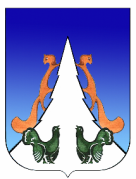 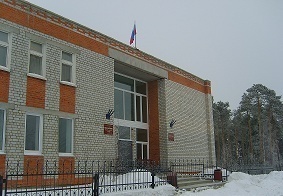 В этом выпуске:Приложение к дополнительному соглашению от 25.12.2023к соглашению о предоставлении иных межбюджетных трансфертов бюджету городского поселения Агириш от  03.02.2023«Приложение 1 к Соглашению о предоставлении иных межбюджетных трансфертов бюджету городского  поселения Агириш от 03.02.2023Значения результатов (показатели результативности) использования иных межбюджетных трансфертов и сроки их достиженияГородское поселение АгиришАДМИНИСТРАЦИЯПОСТАНОВЛЕНИЕ«26» декабря  2023 г. 		        					                           № 330/НПАО внесении изменений в постановление администрации городского поселения Агириш от 05.12.2023 № 310/НПА «Об утверждении Положения по оплате и стимулированию труда работников культуры и спорта МБУ Культурно-спортивный комплекс «Современник» городского поселения Агириш»          В соответствии со статьями 135, 144, 145 Трудового кодекса Российской Федерации, Федеральным законом Российской Федерации от 06.10.2003 №131-ФЗ «Об общих принципах организации местного самоуправления в Российской Федерации», постановлением Правительства Ханты-Мансийского автономного округа - Югры от 03.11.2016 № 431-п «О требованиях к системам оплаты труда работников государственных учреждений Ханты-Мансийского автономного округа - Югры», Уставом городского поселения Агириш, в целях совершенствования существующих систем оплаты труда работников муниципальных учреждений культуры:         1. Внести в постановление администрации городского поселения Агириш от 05.12.2023 № 310/НПА «Об утверждении Положения по оплате и стимулированию труда работников культуры и спорта МБУ Культурно-спортивный комплекс «Современник» городского поселения Агириш»  следующие изменения:         1.1. В Приложении 1:         1.1.1 . Таблицу 5  раздела 4 изложить в следующей редакции:«»;1.2.5. Таблицу 9 раздела 4  изложить в следующей редакции:«             Критерии оценки эффективности деятельности работников учреждения физической культуры и спорта        Таблица 9Заведующий спортивным сооружениемГлавный бухгалтерЭкономист по материально-техническому снабжению, бухгалтер, специалист по кадрам, специалист административно-хозяйственной деятельности».           3. Опубликовать настоящее постановление в бюллетене «Вестник городского поселения Агириш» и разместить на официальном сайте администрации городского поселения Агириш.         4. Настоящее постановление вступает в силу с момента официального опубликования и распространяет свое действие с 01 декабря 2023 года.         5. Контроль за исполнением настоящего распоряжения возложить на директора МБУ КСК «Современник» городского поселения Агириш.Глава городского поселения Агириш 				       И.В.ЕрмолаеваГородское поселение АгиришАДМИНИСТРАЦИЯПОСТАНОВЛЕНИЕ«26» декабря  2023 г. 		        		                                                          №331О внесении изменений в постановление администрации городского поселения Агириш от 28.07.2021  № 212 «Об утверждении Реестра мест (площадок)накопления твердых коммунальных отходов в городском поселении Агириш и Схемы размещения мест (площадок)накопления твердых коммунальных отходов в городском поселении Агириш»	В соответствии со статьей 13.4 Федеральным законом от 24.06.1998 № 89-ФЗ «Об отходах производства и потребления», постановлением Правительства Российской Федерации от 31.08.2018 № 1039 «Об утверждении Правил обустройства мест (площадок) накопления твердых коммунальных отходов и ведения их реестра», Уставом городского поселения Агириш,  постановляю:1. Внести в постановление администрации городского поселения Агириш от 28.07.2021  № 212 «Об утверждении Реестра мест (площадок) накопления твердых коммунальных отходов в городском поселении Агириш и Схемы размещения мест (площадок) накопления твердых коммунальных отходов в городском поселении Агириш» следующие изменения согласно приложению.2.  Опубликовать настоящее постановление в бюллетене «Вестник городского поселения Агириш» и разместить на официальном сайте городского поселения Агириш.3.  Настоящее постановление вступает в силу с момента его подписания.Глава городского поселения Агириш                                                         И.В.ЕрмолаеваПриложениек постановлению администрации городского поселения Агириш                                                                                                                                                               от   26.12.2023г  .      №  331«Приложение 1к постановлению администрации городского поселения Агириш                                                                                                                                                               от   28.07.2021г  .      №  212«Вестник городского поселения Агириш»                              Бюллетень является официальным источником опубликования нормативныхГлавный редактор: Костарева А.А.                                             правовых  актов органов местного самоуправления г.п. Агириш Учредитель: Администрация городского поселения Агириш                    (Тюменская обл., Советский р-он, г.п. Агириш, ул.Винницкая, 16)                                                                                Телефон: 8(34675) 41-0-79   факс: 8(34675) 41-2-33     № п/пНаправление расходовНаименованиемероприятияНаименование показателяКБКПлановое значение показателяГод, на который запланировано достижение показателя1Иные межбюджетные трансферты на реализацию мероприятий по содействию трудоустройству гражданОрганизация временного трудоустройства граждан (безработных граждан), испытывающих трудности в поиске работыКоличество трудоустроенных на временные рабочие места граждан (безработных граждан), испытывающих трудности в поиске работы3500 4010 7102 8506 0540220232Иные межбюджетные трансферты на реализацию мероприятий по содействию трудоустройству гражданОрганизация проведения оплачиваемых общественных работ для не занятых трудовой деятельностью и безработных гражданКоличество трудоустроенных на общественные работы не занятых трудовой деятельностью и безработных граждан3500 4010 7102 8506 054042023№ п/пКритерииРазмер премирования (в % к должностному окладу)ПериодичностьСпециалист по работе с детьми и подростками, специалист по работе с молодежью, руководитель любительских объединений, руководитель клубного формирования, руководитель кружка, балетмейстерСпециалист по работе с детьми и подростками, специалист по работе с молодежью, руководитель любительских объединений, руководитель клубного формирования, руководитель кружка, балетмейстерСпециалист по работе с детьми и подростками, специалист по работе с молодежью, руководитель любительских объединений, руководитель клубного формирования, руководитель кружка, балетмейстерСпециалист по работе с детьми и подростками, специалист по работе с молодежью, руководитель любительских объединений, руководитель клубного формирования, руководитель кружка, балетмейстерВыплата за интенсивность и высокие результаты работыВыплата за интенсивность и высокие результаты работыВыплата за интенсивность и высокие результаты работыВыплата за интенсивность и высокие результаты работы1Подготовка, проведение и участие во внеплановых мероприятиях5%Ежемесячно2Выполнение работы с проявлением инициативы, творчества, с применением в работе современных форм и методов организации труда 5%Ежемесячно3Выполнение работником важных работ, не определенных трудовым договором,  качественное выполнение разовых поручений 5%Ежемесячно4Работа с общественными организациями 5%Ежемесячно5Наличие творческой инициативы в реализации проектов учреждения, повышение квалификации 5%Ежемесячно6Разработка положений, методических рекомендаций 5% Ежемесячно7Внедрение авторских разработок (проектов), повышающих эффективность и результативность работы 10% Ежемесячно8Получение грантов: - международных - всероссийских - региональных - районных 30 % 20 % 15 % 10 % Ежемесячно9Участие в семинарах и конференциях - районных - окружных - всероссийских 5% 10% 15% Ежемесячно10Участие в конкурсах, фестивалях, мероприятиях и выставках - районных - окружных -всероссийских лауреаты, дипломанты I, II, III степеней: -районных -региональных - всероссийских 5% 10% 15% 10% 15% 20% Ежемесячно11Участие в дистанционных конкурсах, фестивалях, мероприятиях и выставках - районных - окружных -всероссийских лауреаты, дипломанты I, II, III степеней: -районных -региональных - всероссийских 5% 10% 15% 10% 15% 20% Ежемесячно12Наличие авторских постановок, аранжировок, инсценировок 10 % Ежемесячно13Участие в качестве аккомпаниатора в мероприятиях 5% Ежемесячно14Количество проведенных семинаров, мастер-классов, творческих лабораторий, стажировок 10% Ежемесячно15Количество и качество культурно - досуговых мероприятий для детей и подростков (не менее 30 % от общего количества мероприятий) 5% Ежемесячно16Реализация маркетинговых проектов в сфере культурно - досуговой деятельности (опросы населения, анкетирование, тестирование), подкрепленное аналитическим материалом 10% Ежемесячно17Выполнение работы, не входящей в должностные обязанности (изготовление декораций, пошив костюмов и т.д.) 10% Ежемесячно18Наличие коллективов со званием "Народный (образцовый) самодеятельный коллектив" 10% Ежемесячно19Наполнение информацией сайта, социальных сетейДо 5% Ежемесячно   20Подготовка победителей конкурсов, фестивалей, смотрах, выставках (за каждого исполнителя, коллектива)Районные – 5%По итогам участия   20Подготовка победителей конкурсов, фестивалей, смотрах, выставках (за каждого исполнителя, коллектива)Окружные – 10%По итогам участия   20Подготовка победителей конкурсов, фестивалей, смотрах, выставках (за каждого исполнителя, коллектива)Всероссийские - 15%По итогам участия№ п/пКритерииРазмер премирования (в % к должностному окладу)ПериодичностьХудожественный руководительХудожественный руководительХудожественный руководительХудожественный руководитель1Подготовка, проведение и участие во внеплановых мероприятиях5%Ежемесячно2Выполнение работы с проявлением инициативы, творчества, с применением в работе современных форм и методов организации труда 5%Ежемесячно3Выполнение работником важных работ, не определенных трудовым договором,  качественное выполнение разовых поручений 5%Ежемесячно4Получение грантов: -международных - всероссийских - региональных - районных30% 20% 15%                 10%Ежемесячно5Наличие творческой инициативы в реализации проектов учреждения, повышение квалификации 5%Ежемесячно6Участие в выставках, семинарах, конференциях:      Районные – 5%Окружные – 10%Всероссийские - 15%По итогам участия7Наличие коллективов со званием "Народный (образцовый) самодеятельный коллектив" (1 и более) 5% (за каждый коллектив)Ежемесячно8Участие в конкурсах, фестивалях, смотрах (1 и более) - районных - региональных - всероссийских лауреаты, дипломанты I, II, III степеней (1 и более): -районных -региональных - всероссийских 5% 10% 15% 10% 15% 20% По итогам участия9Участие в дистанционных конкурсах, фестивалях, мероприятиях и выставках - районных - окружных -всероссийских лауреаты, дипломанты I, II, III степеней: -районных -региональных - всероссийских 5% 10% 15% 10% 15% 20% По итогам участия10Подготовка победителей конкурсов, фестивалей, смотрах, выставках (за каждого исполнителя, коллектива) Районные-5%Окружные – 10%Всероссийские - 15%По итогам участия 11Сольные концертные выступления коллективов 5% Ежемесячно12Наполнение информацией сайта, социальных сетейДо 5% Ежемесячно13Организация, проведение и участие в мероприятиях, направленных на повышение авторитета и имиджа учреждения 10% Ежемесячно14Количество проведенных семинаров, мастер-классов, творческих лабораторий, стажировок 10% Ежемесячно15Реализация маркетинговых проектов в сфере культурно - досуговой деятельности (опросы населения, анкетирование, тестирование), подкрепленное аналитическим материалом 10% Ежемесячно16Внедрение авторских разработок (проектов), повышающих эффективность и результативность работы 10 % Ежемесячно17Участие в издательской деятельности МКУ "КСЦ «Современник" г.п.Агириш5% Ежемесячно18Наличие авторских постановок, аранжировок, инсценировок и прочее До 10% Ежемесячно19Подготовка победителей конкурсов, фестивалей, смотрах, выставках (за каждого исполнителя, коллектива)Районные – 5%По итогам участия19Подготовка победителей конкурсов, фестивалей, смотрах, выставках (за каждого исполнителя, коллектива)Окружные – 10%По итогам участия19Подготовка победителей конкурсов, фестивалей, смотрах, выставках (за каждого исполнителя, коллектива)Всероссийские - 15%По итогам участия19Подготовка победителей конкурсов, фестивалей, смотрах, выставках (за каждого исполнителя, коллектива)По итогам участия№ п/пКритерииРазмер премирования (в % к должностному окладу)ПериодичностьЗаведующий отделом по культурно-массовой работеЗаведующий отделом по культурно-массовой работеЗаведующий отделом по культурно-массовой работеЗаведующий отделом по культурно-массовой работе1Подготовка, проведение и участие во внеплановых мероприятиях5%Ежемесячно2Выполнение работы с проявлением инициативы, творчества, с применением в работе современных форм и методов организации труда 5%Ежемесячно3Выполнение работником важных работ, не определенных трудовым договором,  качественное выполнение разовых поручений 5%Ежемесячно4Работа с общественными организациями 5%Ежемесячно5Наличие творческой инициативы в реализации проектов учреждения, повышение квалификации 5%Ежемесячно6Разработка положений, методических рекомендаций 5% Ежемесячно7Внедрение авторских разработок (проектов), повышающих эффективность и результативность работы 10% Ежемесячно8Количество и качество культурно - досуговых мероприятий для детей и подростков (не менее 30 % от общего количества мероприятий) 5% Ежемесячно9Реализация маркетинговых проектов в сфере культурно - досуговой деятельности (опросы населения, анкетирование, тестирование), подкрепленное аналитическим материалом 10% Ежемесячно10Выполнение работы, не входящей в должностные обязанности (изготовление декораций, пошив костюмов и т.д.) 10% ЕжемесячноЗвукооператорЗвукооператорЗвукооператорЗвукооператор1Работа с общественными организациями, а также предприятиями и учреждениями,  находящимися на территории поселениядо 10%Ежемесячно2Внедрение новых форм и методов работы  до 10 %Ежемесячно3Выполнение работы, не входящей в должностные обязанностидо 10%Ежемесячно4Работа над самообразованием. Повышение квалификации До 5% Ежемесячно5Получение грантов: - международных - всероссийских - региональных - районных До 30 % До 20 % До 15 % До 10% Ежемесячно6Оперативность, творческая инициатива и активность в методическом сопровождении мероприятий До 10% Ежемесячно7Оперативное исполнение сверхплановых заданий До 10% Ежемесячно8Наполнение информацией сайта, социальных сетей До 5 % Ежемесячно9Наличие творческой инициативы До 10% ЕжемесячноКинооператорКинооператорКинооператорКинооператор1Внедрение новых форм и методов работы  до 10%Ежемесячно2Выполнение работы, не входящей в должностные обязанностидо 10%Ежемесячно3Работа над самообразованием. Повышение квалификации До 5% Ежемесячно4Получение грантов: - международных - всероссийских - региональных - районных До 30 % До 20 % До 15 % До 10% Ежемесячно5Оперативное исполнение сверхплановых заданий До 10% Ежемесячно6Наполнение информацией сайта, социальных сетей До 5 % Ежемесячно7Наличие творческой инициативы До 10% ЕжемесячноХудожник-декораторХудожник-декораторХудожник-декораторХудожник-декоратор1Выполнение наиболее сложных работ по эскизам до 10%Ежемесячно3Оперативное исполнение сверхплановых заданийдо 10 %Ежемесячно4Внедрение новых форм и методов работы  До 10 %Ежемесячно5Наличие инициативыДо 10 %Ежемесячно6Участие в проведении массовых масштабных мероприятиях, народных гуляниях.До 10 %ЕжемесячноКостюмерКостюмерКостюмерКостюмер1Оперативное исполнение сверхплановых заданийДо 10 %Ежемесячно2Выполнение наиболее сложных работ по эскизам До 20 %Ежемесячно3Внедрение новых форм и методов работы  До 10 %Ежемесячно4Наличие инициативыДо 10 %ЕжемесячноКассирКассирКассирКассир1Оперативное исполнение сверхплановых заданий До 10 %Ежемесячно2Участие в проведении массовых масштабных мероприятиях, народных гуляниях.До 10 %Ежемесячно3Внедрение новых форм и методов работы  До 10 %Ежемесячно4Наличие инициативыДо 10 %Ежемесячно№ п/пКритерииРазмер премирования (в % к должностному окладу)ПериодичностьТренерТренерТренерТренер1Участие в соревнованиях Районные – 5%По итогам участия1Участие в соревнованиях Окружные – 10%По итогам участия1Участие в соревнованиях Всероссийские - 15%По итогам участия2Подготовка победителей соревнований (за 1 победителя)Районные – 5%По итогам участия2Подготовка победителей соревнований (за 1 победителя)Окружные – 10%По итогам участия2Подготовка победителей соревнований (за 1 победителя)Всероссийские - 15%По итогам участия3Проведение внеплановых мероприятий1 мероприятие – 5%Ежемесячно4Публикация передового опыта в средствах массовой информации районного и всероссийского уровня1 публикация – 5%Ежемесячно5Внедрение новых форм и методов работы  до 10%Ежемесячно6Сохранение и увеличение контингента участников кружковдо 5%Ежемесячно1Участие в реализации ВФСК ГТОдо 5%Ежемесячно2Проведение внеплановых мероприятийдо 5%Ежемесячно3Повышение квалификации понаправлению деятельности,приобретение дополнительныхнавыков, необходимых для болеекачественного выполненияобязанностей, предусмотренныхтрудовым договором (Наличиесоответствующего диплома,удостоверения, сертификата, справки, отчетных документов и др.)до 5%Разовая4Участие в подготовке и проведениисоревнований учреждения (судейство, материально - техническоеобеспечение)до 10%до 10%5Выполнение особо важных заданий ипорученийдо 5%Ежемесячно1Оперативное исполнение сверхплановых заданийдо 10%Ежемесячно2Отсутствие штрафов, пеней и нежелательных платежейдо 10%Ежемесячно3Внедрение новых форм и методов работы до 10%Ежемесячно4Повышение своих профессиональных знаний и применение их на практике  5Проявление инициативыдо 10%Ежемесячно1Оперативное исполнение сверхплановых заданийдо 10%Ежемесячно2Повышение своих профессиональных знаний и применение их на практике  до 10%Ежемесячно3Внедрение новых форм и методов работы  до 10%Ежемесячно4Проявление инициативыдо 10%Ежемесячно№ п/пМуниципальное образованиеНаселенный пунктАдрес расположения места (площадки) накопления ТКОГеографические координаты расположения места (площадки) накопления ТКОГеографические координаты расположения места (площадки) накопления ТКОВид покрытия места (площадки) накопления ТКОПлощадь места (площадки) накопления ТКО, м2Количество установленных контейнеров (бункеров) накопления ТКО, шт.Объем установленных контейнеров (бункеров) накопления ТКО, куб.мНаличие места накопления КГО ** (при наличии бункера указать объем)Количество планируемых к размещению контейнеров, шт.Объем каждого из планируемых к установке контейнеров, куб.мФактическое наличие мест (площадок) ТКО (действующая / планируемая)Данные о собственниках мест (площадок) накопления ТКОСведения об одном или нескольких объектах капитального строительства, территории (части территории) поселения, при осуществлении деятельности на которых у физических и юридических лиц образуются ТКО (отходообразователь)№ п/пМуниципальное образованиеНаселенный пунктАдрес расположения места (площадки) накопления ТКОширотадолготаВид покрытия места (площадки) накопления ТКОПлощадь места (площадки) накопления ТКО, м2Количество установленных контейнеров (бункеров) накопления ТКО, шт.Объем установленных контейнеров (бункеров) накопления ТКО, куб.мНаличие места накопления КГО ** (при наличии бункера указать объем)Количество планируемых к размещению контейнеров, шт.Объем каждого из планируемых к установке контейнеров, куб.мФактическое наличие мест (площадок) ТКО (действующая / планируемая)Данные о собственниках мест (площадок) накопления ТКОСведения об одном или нескольких объектах капитального строительства, территории (части территории) поселения, при осуществлении деятельности на которых у физических и юридических лиц образуются ТКО (отходообразователь)123456789101112131415161Советский районАгиришДзержинского, 361,923263,01314ж/б плиты650,75имеется, 1--действующаяАдминистрация г.п. Агириш, ОГРН 1058600317962, адрес: 628245, Ханты-Мансийский автономный округ - Югра Советский район, г.п.Агириш, у.Винницкая, 16 Садовая 17,19,21,24,26,26 Таежная 18,20,23,25,27; Дзержинского 2,3,5,7; Пролетарская 1,3,2Советский районАгиришул. Таежная, 12а61,9249363,01936ж/б плиты420,75имеется--действующаяАдминистрация г.п. Агириш, ОГРН 1058600317962, адрес: 628245, Ханты-Мансийский автономный округ - Югра Советский район, г.п.Агириш, у.Винницкая, 16 Таежная 5,6,7,8,9,10,11,12,12а, 13,14,15,16,17,19,21; Пролетарская 2,4.3Советский районАгиришЛесозаготовителей, 2361,9249563,01242ж/б плиты630,75имеется--действующаяАдминистрация г.п. Агириш, ОГРН 1058600317962, адрес: 628245, Ханты-Мансийский автономный округ - Югра Советский район, г.п.Агириш, у.Винницкая, 16Лесозаготовителей 15,16,17,18,19,20,21,22,23,24; Дзержинского 2а, 9, 11; Пролетарская 6.4Советский районАгиришЛесозаготовителей, 1161,9259363,01846ж/б плиты420,75имеется--действующаяАдминистрация г.п. Агириш, ОГРН 1058600317962, адрес: 628245, Ханты-Мансийский автономный округ - Югра Советский район, г.п.Агириш, у.Винницкая, 16Лесозаготовителей 1,2,3,4,5,6,7,8,9,10,11,12,13,14; Восточная 13,14,15, 17,24,28,32; Ленина 3,4,5,6,7,8,9,105Советский районАгиришул. Винницкая, 1361,928563,01312ж/б плиты640,75имеется--действующаяАдминистрация г.п. Агириш, ОГРН 1058600317962, адрес: 628245, Ханты-Мансийский автономный округ - Югра Советский район, г.п.Агириш, у.Винницкая, 16Винницкая 9,10,11,12,13,15,17,19; Ленина 19,22,24,26,28; Дзержинского 146Советский районАгиришул. Спортивная, 161,9306263,01976ж/б плиты420,75имеется--действующаяАдминистрация г.п. Агириш, ОГРН 1058600317962, адрес: 628245, Ханты-Мансийский автономный округ - Югра Советский район, г.п.Агириш, у.Винницкая, 16 Спортивная 1,2,3,4,5,6,7,8,9,10; Восточная 50,52,54,567Советский районАгиришул. 40 лет Победы, 461,9329263,01611ж/б плиты420,75имеется--действующаяАдминистрация г.п. Агириш, ОГРН 1058600317962, адрес: 628245, Ханты-Мансийский автономный округ - Югра Советский район, г.п.Агириш, у.Винницкая, 16 40 лет Победы 1,2,3,4,5,6,7,8,9,10; Восточная 49,51,60,628Советский районАгиришул. Молодежная, 961,9312763,00617ж/б плиты830,75имеется--действующаяАдминистрация г.п. Агириш, ОГРН 1058600317962, адрес: 628245, Ханты-Мансийский автономный округ - Югра Советский район, г.п.Агириш, у.Винницкая, 16Молодежная 5,6,7,8,9,10,11,12,13,10а,12а; Юбилейная 17,22,24; Дзержинского 18,20,22, 9Советский районАгиришул. Вокзальная, 1361,9299963,00292ж/б плиты860,75имеется--действующаяАдминистрация г.п. Агириш, ОГРН 1058600317962, адрес: 628245, Ханты-Мансийский автономный округ - Югра Советский район, г.п.Агириш, у.Винницкая, 16 Вокзальная 8,10,11,13; Спортивная 18,20,26, 28,29,30,31; Дзержинского 31.10Советский районАгиришул. Вокзальная, 361,9261163,00563ж/б плиты840,75имеется--действующаяАдминистрация г.п. Агириш, ОГРН 1058600317962, адрес: 628245, Ханты-Мансийский автономный округ - Югра Советский район, г.п.Агириш, у.Винницкая, 16Вокзальная 60,61,63,64,65,66,3,4,ксб 14,15,16, ксб 29, ксб 31; Сроительная 24, ксб 7; 50 лет ВЛКСМ 14,15,16,16а,17,18,19,21,23; Дзержинского 17,19; Железнодорожная11Советский районАгиришул. Вокзальная, 661,9282363,00449ж/б плиты890,75имеется, 1--действующаяАдминистрация г.п. Агириш, ОГРН 1058600317962, адрес: 628245, Ханты-Мансийский автономный округ - Югра Советский район, г.п.Агириш, у.Винницкая, 16Вокзальная 5,6,7,9; Спортивная 15,16а, 22, 24,25,26,24а,28, 12Советский районАгиришул. Строительная, 1861,9256863,01059ж/б плиты840,75имеется--действующаяАдминистрация г.п. Агириш, ОГРН 1058600317962, адрес: 628245, Ханты-Мансийский автономный округ - Югра Советский район, г.п.Агириш, у.Винницкая, 16 Сроительная 15,16,17,18, 20,22; Дзержинского 4,6,8,13,13а13Советский районАгириш, ул. Ленина, 3361,9341663,01165ж/б плиты430,75имеется--действующаяАдминистрация г.п. Агириш, ОГРН 1058600317962, адрес: 628245, Ханты-Мансийский автономный округ - Югра Советский район, г.п.Агириш, у.Винницкая, 16 Ленина 31,33; 8 Марта 10,11,13,14,16; пер. Стадионный 8,10; Сибирская 2,414Советский районАгиришул. Пролетарская, 1461,9272363,01344ж/б плиты630,75имеется--действующаяАдминистрация г.п. Агириш, ОГРН 1058600317962, адрес: 628245, Ханты-Мансийский автономный округ - Югра Советский район, г.п.Агириш, у.Винницкая, 16Пролетарская 5,7,8,9,10,11,12,13,14,15,16, 18; Дзержинского 10,12; Сроительная 13,13а, 14,14а; 50 лет ВЛКСМ 9а,11, 12,12а,1315Советский районАгиришпер. Стадионный61,9325663,01077ж/б плиты630,75имеется--действующаяАдминистрация г.п. Агириш, ОГРН 1058600317962, адрес: 628245, Ханты-Мансийский автономный округ - Югра Советский район, г.п.Агириш, у.Винницкая, 16 Молодежная 1,2,3,4; пер. Стадионный 2,4,6; 8 Марта 15,1716Советский районАгиришул. Садовая, 1561,92463,01871ж/б плиты630,75имеется--действующаяАдминистрация г.п. Агириш, ОГРН 1058600317962, адрес: 628245, Ханты-Мансийский автономный округ - Югра Советский район, г.п.Агириш, у.Винницкая, 16Садовая 9,10,11,12,13,14,15, 15а,15б,16,17а,18,20,2217Советский районАгиришул. Восточная, 3161,9296463,02132ж/б плиты430,75имеется--действующаяАдминистрация г.п. Агириш, ОГРН 1058600317962, адрес: 628245, Ханты-Мансийский автономный округ - Югра Советский район, г.п.Агириш, у.Винницкая, 16 Винницкая 1,2,3,4,5,6,7,8; Восточная 25,27,31, 34,40,40а,48; 50 лет ВЛКСМ 1,1а,2а,2,3,4,5,6,7,8,9,10 ВОС/КОС Восточная промзона18Советский районАгиришул. Гагарина, 361,9313463,01769ж/б плиты410,75имеется--действующаяАдминистрация г.п. Агириш, ОГРН 1058600317962, адрес: 628245, Ханты-Мансийский автономный округ - Югра Советский район, г.п.Агириш, у.Винницкая, 16Гагарина 1,2,3,4,5,6,7,8; Юбилейная 1,2,3,4,5,6; Восточная 41,43,45,47,58,58а19Советский районАгиришул. Строительная, 661,9271563,01963ж/б плиты420,75имеется--действующаяАдминистрация г.п. Агириш, ОГРН 1058600317962, адрес: 628245, Ханты-Мансийский автономный округ - Югра Советский район, г.п.Агириш, у.Винницкая, 16Строительная 1,2,3,4,5,6,7,9,10,11,12; Восточная 19,21,23,34,36,38; Ленина 11,12,13,13а, 14,15,16,17,18,2020Советский районАгиришул. Строительная, 1361,9264563,01527ж/б плиты630,75имеется--действующаяАдминистрация г.п. Агириш, ОГРН 1058600317962, адрес: 628245, Ханты-Мансийский автономный округ - Югра Советский район, г.п.Агириш, у.Винницкая, 16Дзержинского 9,11, 15А,16,17; Строительная 1б, 4,13,18,19,20,21,22,23,24,25, 19А, 21А, 25А21Советский районАгиришул. Ленина, 3661,9308263,01417ж/б плиты630,75имеется--действующаяАдминистрация г.п. Агириш, ОГРН 1058600317962, адрес: 628245, Ханты-Мансийский автономный округ - Югра Советский район, г.п.Агириш, у.Винницкая, 16 Ленина 34, 36, 38, 40, 42; Гагарина 1,2,3,4,5,6,7,8,9,10,11.22Советский районАгиришул. Восточная, 5361,9345863,01784ж/б плиты410,75имеется--действующаяАдминистрация г.п. Агириш, ОГРН 1058600317962, адрес: 628245, Ханты-Мансийский автономный округ - Югра Советский район, г.п.Агириш, у.Винницкая, 16Восточная 47, 49, 51, 53, 58, 60, 62,64; 8 Марта 1А,2,3,4,5,6,7,8,9,10,11.23Советский районАгиришул. Юбилейная, 461,9322563,01738ж/б плиты420,75имеется--действующаяАдминистрация г.п. Агириш, ОГРН 1058600317962, адрес: 628245, Ханты-Мансийский автономный округ - Югра Советский район, г.п.Агириш, у.Винницкая, 16 Юбилейная 1,2,3,4,5,6,7,8,9,10 Восточная 41, 43,45, 58Б, 58А24Советский районАгиришул.Вокзальная, 6261,9245663,00766ж/б плиты420,75имеется--действующаяАдминистрация г.п. Агириш, ОГРН 1058600317962, адрес: 628245, Ханты-Мансийский автономный округ - Югра Советский район, г.п.Агириш, у.Винницкая, 16Вокзальная 60,61,62,63,64,65,6625Советский районАгиришул.Дзержинского 16б61,9297163,00999ж/б плиты1230,75имеется--действующаяАдминистрация г.п. Агириш, ОГРН 1058600317962, адрес: 628245, Ханты-Мансийский автономный округ - Югра Советский район, г.п.Агириш, у.Винницкая, 16ул. Дзержинского д. 16б, 16а, 29,3126Советский районАгиришул.Дзержинского д.2761,92733863,008211деревянный помост610,75имеется--действующая628242, Ханты-Мансийский автономный округ - Югра, Советский район, ОГРН 1108622001047, МАДОУ «Детский сад «Радуга» , г. Советский  ул. Макаренко д.9 ул. Дзержинского д.2727Советский районАгиришул.Дзержинского 1661,9287763,01103грунт420,75имеется--действующаяАдминистрация г.п. Агириш, ОГРН 1058600317962, адрес: 628245, Ханты-Мансийский автономный округ - Югра Советский район, г.п.Агириш, у.Винницкая, 16( пользователь МБУ КСК Современник)ул. Дзержинского 16Советский районАгиришул.Дзержинского 1661,9287763,01103грунт410,75имеется--действующаяАдминистрация г.п. Агириш, ОГРН 1058600317962, адрес: 628245, Ханты-Мансийский автономный округ - Югра Советский район, г.п.Агириш, у.Винницкая, 16 (пользователь Советская ДШИ) ул. Дзержинского 1628Советский районАгиришул.Дзержинского 2161,9273363,00979ж/б плита610,75отсутствует--действующаяАвтономное учреждение Ханты-Мансийского автономного округа-Югры "Советская районная больница" ОГРН 1028601844303 г .Советский  ул. Киевская д.33ул .Дзержинского д.2129Советский районАгиришул.Винницкая 1461,9288163,01429бетон1210,75имеется--действующая628245,Казенное учреждениеХанты – Мансийского округа – Югры «Няксимвольский  лесхоз »ОГРН 1108622001190628245Ханты Мансийский автономный округ- Югра, Советский район, г.п. Агириш, ул. Винницкая 14 ул. Винницкая, 1430Советский районАгиришГражданское кладбище61,9177763,07677грунт410,75отсутствует--действующаяАдминистрация г. п. Агириш, ОГРН 1058600317962, адрес: 628245, Ханты-Мансийский автономный округ - Югра Советский район, г .п. Агириш, ул. Винницкая, 16 кладбище31Советский районАгиришул.Восточная 44 в61,9302463,0213ж/б плита820,75отсутсвует--действующая628247, ХМАО-Югра, Советский район, п г т. .Зеленоборск, Территориальная дорога в южный мкр ООО "Лесопромышленный комбинат "Хольц"" ОГРН 1058600306720Восточная 44 В32Советский районАгиришпромплощадка лесозавода61,91493363,024815бетонное покрытие4,520,75отсутсвует - -действующаяАкционерное общество «Югорский лесопромышленный холдинг», ОГРН 1048600000492,  628011, Россия, Тюменская область, Ханты-Мансийский автономный округ — Югра, г. Ханты-Мансийск, ул. Рознина, д. 71промзона33Советский районАгиришпромплощадка лесозавода61,92222363,015405бетонное покрытие4,510,75отсутсвует - -действующаяАкционерное общество «Югорский лесопромышленный холдинг», ОГРН 1048600000492,  628011, Россия, Тюменская область, Ханты-Мансийский автономный округ — Югра, г. Ханты-Мансийск, ул. Рознина, д. 71промзона34Советский районАгиришпромплощадка лесозавода61,92095363,016671бетонное покрытие4,510,75отсутсвует - -действующаяАкционерное общество «Югорский лесопромышленный холдинг», ОГРН 1048600000492,  628011, Россия, Тюменская область, Ханты-Мансийский автономный округ — Югра, г. Ханты-Мансийск, ул. Рознина, д. 71промзона35Советский районАгиришул. Дзержин-ского 1161,92504463,011517Бетонное4,510,75Отсутствует--действующаяАдминистрация г.п. Агириш, ОГРН 1058600317962, адрес: 628245, Ханты-Мансийский автономный округ - Югра Советский район, г.п.Агириш, у.Винницкая, 16Винницкая, 1636Советский районАгиришул. Дзержин-ского 18А61,93025163,0091171Бетонное4,510,75Отсутствует--действующаяАО «Тандер» магазин «МАГНИТ»ул. Дзержинского д.18 А37Советский районАгиришул. Юбилейная  11 б61,92907863,0099164Бетонное4,510,75Отсутствует--действующаяАдминистрация г.п. Агириш, ОГРН 1058600317962, адрес: 628245, Ханты-Мансийский автономный округ - Югра Советский район, г.п.Агириш, у.Винницкая, 16ул. Юбилейная д. 11,12,13,14,15,16,17,18,19,20,21,22,23,24